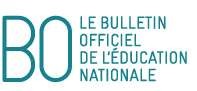 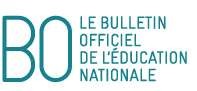 Natation de vitesse Bac pro© Ministère de l'éducation nationale > www.education.gouv.frCompétences attenduesCompétences attenduesPrincipes d’élaboration de l’épreuvePrincipes d’élaboration de l’épreuvePrincipes d’élaboration de l’épreuvePrincipes d’élaboration de l’épreuvePrincipes d’élaboration de l’épreuvePrincipes d’élaboration de l’épreuvePrincipes d’élaboration de l’épreuvePrincipes d’élaboration de l’épreuvePrincipes d’élaboration de l’épreuvePrincipes d’élaboration de l’épreuvePrincipes d’élaboration de l’épreuveNiveau 4 :Se préparer et nager vite en enchaînant plusieurs modes de nage, dorsal, ventral, alterné et simultané, et récupérer dans l’eau.Niveau 4 :Se préparer et nager vite en enchaînant plusieurs modes de nage, dorsal, ventral, alterné et simultané, et récupérer dans l’eau.Le candidat nage une série de trois 50m chronométrés, entrecoupés d’environ 10mn de récupération au cours desquelles le candidat peut choisir de rester dans l’eau.Un premier 50m « 2 nages » choisies parmi le crawl, la brasse, le dos, ou le papillon.Un second 50m « 2 nages » dont au moins une est différente des deux retenues pour le 1er 50m. Un troisième 50m « nage libre ».À l’arrivée de chaque 50m chronométré, le candidat annonce le temps qu’il estime avoir réalisé en indiquant un intervalle de temps de 3 secondes. Exemple : entre 50 et 53 secondes.Pour le premier et le second 50m, la prestation est considérée comme réglementaire si les nages choisies sont effectuées comme suit, par fraction de 25m. Crawl : action alternée et retour aérien des bras vers l’avant, action alternée des jambes de type « battements ».Brasse : action simultanée et retour aquatique des bras vers l’avant, action simultanée des jambes de type « ciseaux ». Dos : action des bras et des jambes en position dorsale.Papillon : action simultanée et retour aérien des bras vers l’avant, action simultanée des jambes.Pour le troisième 50m, réalisé en « nage libre », le candidat est néanmoins contraint de se déplacer en surface, à l’exception des phases de coulée, consécutives au départ et au virage.Le candidat nage une série de trois 50m chronométrés, entrecoupés d’environ 10mn de récupération au cours desquelles le candidat peut choisir de rester dans l’eau.Un premier 50m « 2 nages » choisies parmi le crawl, la brasse, le dos, ou le papillon.Un second 50m « 2 nages » dont au moins une est différente des deux retenues pour le 1er 50m. Un troisième 50m « nage libre ».À l’arrivée de chaque 50m chronométré, le candidat annonce le temps qu’il estime avoir réalisé en indiquant un intervalle de temps de 3 secondes. Exemple : entre 50 et 53 secondes.Pour le premier et le second 50m, la prestation est considérée comme réglementaire si les nages choisies sont effectuées comme suit, par fraction de 25m. Crawl : action alternée et retour aérien des bras vers l’avant, action alternée des jambes de type « battements ».Brasse : action simultanée et retour aquatique des bras vers l’avant, action simultanée des jambes de type « ciseaux ». Dos : action des bras et des jambes en position dorsale.Papillon : action simultanée et retour aérien des bras vers l’avant, action simultanée des jambes.Pour le troisième 50m, réalisé en « nage libre », le candidat est néanmoins contraint de se déplacer en surface, à l’exception des phases de coulée, consécutives au départ et au virage.Le candidat nage une série de trois 50m chronométrés, entrecoupés d’environ 10mn de récupération au cours desquelles le candidat peut choisir de rester dans l’eau.Un premier 50m « 2 nages » choisies parmi le crawl, la brasse, le dos, ou le papillon.Un second 50m « 2 nages » dont au moins une est différente des deux retenues pour le 1er 50m. Un troisième 50m « nage libre ».À l’arrivée de chaque 50m chronométré, le candidat annonce le temps qu’il estime avoir réalisé en indiquant un intervalle de temps de 3 secondes. Exemple : entre 50 et 53 secondes.Pour le premier et le second 50m, la prestation est considérée comme réglementaire si les nages choisies sont effectuées comme suit, par fraction de 25m. Crawl : action alternée et retour aérien des bras vers l’avant, action alternée des jambes de type « battements ».Brasse : action simultanée et retour aquatique des bras vers l’avant, action simultanée des jambes de type « ciseaux ». Dos : action des bras et des jambes en position dorsale.Papillon : action simultanée et retour aérien des bras vers l’avant, action simultanée des jambes.Pour le troisième 50m, réalisé en « nage libre », le candidat est néanmoins contraint de se déplacer en surface, à l’exception des phases de coulée, consécutives au départ et au virage.Le candidat nage une série de trois 50m chronométrés, entrecoupés d’environ 10mn de récupération au cours desquelles le candidat peut choisir de rester dans l’eau.Un premier 50m « 2 nages » choisies parmi le crawl, la brasse, le dos, ou le papillon.Un second 50m « 2 nages » dont au moins une est différente des deux retenues pour le 1er 50m. Un troisième 50m « nage libre ».À l’arrivée de chaque 50m chronométré, le candidat annonce le temps qu’il estime avoir réalisé en indiquant un intervalle de temps de 3 secondes. Exemple : entre 50 et 53 secondes.Pour le premier et le second 50m, la prestation est considérée comme réglementaire si les nages choisies sont effectuées comme suit, par fraction de 25m. Crawl : action alternée et retour aérien des bras vers l’avant, action alternée des jambes de type « battements ».Brasse : action simultanée et retour aquatique des bras vers l’avant, action simultanée des jambes de type « ciseaux ». Dos : action des bras et des jambes en position dorsale.Papillon : action simultanée et retour aérien des bras vers l’avant, action simultanée des jambes.Pour le troisième 50m, réalisé en « nage libre », le candidat est néanmoins contraint de se déplacer en surface, à l’exception des phases de coulée, consécutives au départ et au virage.Le candidat nage une série de trois 50m chronométrés, entrecoupés d’environ 10mn de récupération au cours desquelles le candidat peut choisir de rester dans l’eau.Un premier 50m « 2 nages » choisies parmi le crawl, la brasse, le dos, ou le papillon.Un second 50m « 2 nages » dont au moins une est différente des deux retenues pour le 1er 50m. Un troisième 50m « nage libre ».À l’arrivée de chaque 50m chronométré, le candidat annonce le temps qu’il estime avoir réalisé en indiquant un intervalle de temps de 3 secondes. Exemple : entre 50 et 53 secondes.Pour le premier et le second 50m, la prestation est considérée comme réglementaire si les nages choisies sont effectuées comme suit, par fraction de 25m. Crawl : action alternée et retour aérien des bras vers l’avant, action alternée des jambes de type « battements ».Brasse : action simultanée et retour aquatique des bras vers l’avant, action simultanée des jambes de type « ciseaux ». Dos : action des bras et des jambes en position dorsale.Papillon : action simultanée et retour aérien des bras vers l’avant, action simultanée des jambes.Pour le troisième 50m, réalisé en « nage libre », le candidat est néanmoins contraint de se déplacer en surface, à l’exception des phases de coulée, consécutives au départ et au virage.Le candidat nage une série de trois 50m chronométrés, entrecoupés d’environ 10mn de récupération au cours desquelles le candidat peut choisir de rester dans l’eau.Un premier 50m « 2 nages » choisies parmi le crawl, la brasse, le dos, ou le papillon.Un second 50m « 2 nages » dont au moins une est différente des deux retenues pour le 1er 50m. Un troisième 50m « nage libre ».À l’arrivée de chaque 50m chronométré, le candidat annonce le temps qu’il estime avoir réalisé en indiquant un intervalle de temps de 3 secondes. Exemple : entre 50 et 53 secondes.Pour le premier et le second 50m, la prestation est considérée comme réglementaire si les nages choisies sont effectuées comme suit, par fraction de 25m. Crawl : action alternée et retour aérien des bras vers l’avant, action alternée des jambes de type « battements ».Brasse : action simultanée et retour aquatique des bras vers l’avant, action simultanée des jambes de type « ciseaux ». Dos : action des bras et des jambes en position dorsale.Papillon : action simultanée et retour aérien des bras vers l’avant, action simultanée des jambes.Pour le troisième 50m, réalisé en « nage libre », le candidat est néanmoins contraint de se déplacer en surface, à l’exception des phases de coulée, consécutives au départ et au virage.Le candidat nage une série de trois 50m chronométrés, entrecoupés d’environ 10mn de récupération au cours desquelles le candidat peut choisir de rester dans l’eau.Un premier 50m « 2 nages » choisies parmi le crawl, la brasse, le dos, ou le papillon.Un second 50m « 2 nages » dont au moins une est différente des deux retenues pour le 1er 50m. Un troisième 50m « nage libre ».À l’arrivée de chaque 50m chronométré, le candidat annonce le temps qu’il estime avoir réalisé en indiquant un intervalle de temps de 3 secondes. Exemple : entre 50 et 53 secondes.Pour le premier et le second 50m, la prestation est considérée comme réglementaire si les nages choisies sont effectuées comme suit, par fraction de 25m. Crawl : action alternée et retour aérien des bras vers l’avant, action alternée des jambes de type « battements ».Brasse : action simultanée et retour aquatique des bras vers l’avant, action simultanée des jambes de type « ciseaux ». Dos : action des bras et des jambes en position dorsale.Papillon : action simultanée et retour aérien des bras vers l’avant, action simultanée des jambes.Pour le troisième 50m, réalisé en « nage libre », le candidat est néanmoins contraint de se déplacer en surface, à l’exception des phases de coulée, consécutives au départ et au virage.Le candidat nage une série de trois 50m chronométrés, entrecoupés d’environ 10mn de récupération au cours desquelles le candidat peut choisir de rester dans l’eau.Un premier 50m « 2 nages » choisies parmi le crawl, la brasse, le dos, ou le papillon.Un second 50m « 2 nages » dont au moins une est différente des deux retenues pour le 1er 50m. Un troisième 50m « nage libre ».À l’arrivée de chaque 50m chronométré, le candidat annonce le temps qu’il estime avoir réalisé en indiquant un intervalle de temps de 3 secondes. Exemple : entre 50 et 53 secondes.Pour le premier et le second 50m, la prestation est considérée comme réglementaire si les nages choisies sont effectuées comme suit, par fraction de 25m. Crawl : action alternée et retour aérien des bras vers l’avant, action alternée des jambes de type « battements ».Brasse : action simultanée et retour aquatique des bras vers l’avant, action simultanée des jambes de type « ciseaux ». Dos : action des bras et des jambes en position dorsale.Papillon : action simultanée et retour aérien des bras vers l’avant, action simultanée des jambes.Pour le troisième 50m, réalisé en « nage libre », le candidat est néanmoins contraint de se déplacer en surface, à l’exception des phases de coulée, consécutives au départ et au virage.Le candidat nage une série de trois 50m chronométrés, entrecoupés d’environ 10mn de récupération au cours desquelles le candidat peut choisir de rester dans l’eau.Un premier 50m « 2 nages » choisies parmi le crawl, la brasse, le dos, ou le papillon.Un second 50m « 2 nages » dont au moins une est différente des deux retenues pour le 1er 50m. Un troisième 50m « nage libre ».À l’arrivée de chaque 50m chronométré, le candidat annonce le temps qu’il estime avoir réalisé en indiquant un intervalle de temps de 3 secondes. Exemple : entre 50 et 53 secondes.Pour le premier et le second 50m, la prestation est considérée comme réglementaire si les nages choisies sont effectuées comme suit, par fraction de 25m. Crawl : action alternée et retour aérien des bras vers l’avant, action alternée des jambes de type « battements ».Brasse : action simultanée et retour aquatique des bras vers l’avant, action simultanée des jambes de type « ciseaux ». Dos : action des bras et des jambes en position dorsale.Papillon : action simultanée et retour aérien des bras vers l’avant, action simultanée des jambes.Pour le troisième 50m, réalisé en « nage libre », le candidat est néanmoins contraint de se déplacer en surface, à l’exception des phases de coulée, consécutives au départ et au virage.Le candidat nage une série de trois 50m chronométrés, entrecoupés d’environ 10mn de récupération au cours desquelles le candidat peut choisir de rester dans l’eau.Un premier 50m « 2 nages » choisies parmi le crawl, la brasse, le dos, ou le papillon.Un second 50m « 2 nages » dont au moins une est différente des deux retenues pour le 1er 50m. Un troisième 50m « nage libre ».À l’arrivée de chaque 50m chronométré, le candidat annonce le temps qu’il estime avoir réalisé en indiquant un intervalle de temps de 3 secondes. Exemple : entre 50 et 53 secondes.Pour le premier et le second 50m, la prestation est considérée comme réglementaire si les nages choisies sont effectuées comme suit, par fraction de 25m. Crawl : action alternée et retour aérien des bras vers l’avant, action alternée des jambes de type « battements ».Brasse : action simultanée et retour aquatique des bras vers l’avant, action simultanée des jambes de type « ciseaux ». Dos : action des bras et des jambes en position dorsale.Papillon : action simultanée et retour aérien des bras vers l’avant, action simultanée des jambes.Pour le troisième 50m, réalisé en « nage libre », le candidat est néanmoins contraint de se déplacer en surface, à l’exception des phases de coulée, consécutives au départ et au virage.Le candidat nage une série de trois 50m chronométrés, entrecoupés d’environ 10mn de récupération au cours desquelles le candidat peut choisir de rester dans l’eau.Un premier 50m « 2 nages » choisies parmi le crawl, la brasse, le dos, ou le papillon.Un second 50m « 2 nages » dont au moins une est différente des deux retenues pour le 1er 50m. Un troisième 50m « nage libre ».À l’arrivée de chaque 50m chronométré, le candidat annonce le temps qu’il estime avoir réalisé en indiquant un intervalle de temps de 3 secondes. Exemple : entre 50 et 53 secondes.Pour le premier et le second 50m, la prestation est considérée comme réglementaire si les nages choisies sont effectuées comme suit, par fraction de 25m. Crawl : action alternée et retour aérien des bras vers l’avant, action alternée des jambes de type « battements ».Brasse : action simultanée et retour aquatique des bras vers l’avant, action simultanée des jambes de type « ciseaux ». Dos : action des bras et des jambes en position dorsale.Papillon : action simultanée et retour aérien des bras vers l’avant, action simultanée des jambes.Pour le troisième 50m, réalisé en « nage libre », le candidat est néanmoins contraint de se déplacer en surface, à l’exception des phases de coulée, consécutives au départ et au virage.Points à affecterÉléments à évaluerCompétence de niveau 4en cours d’acquisitionde 0 à 9 ptsCompétence de niveau 4en cours d’acquisitionde 0 à 9 ptsCompétence de niveau 4en cours d’acquisitionde 0 à 9 ptsCompétence de niveau 4en cours d’acquisitionde 0 à 9 ptsCompétence de niveau 4 acquisede 10 à 20 ptsCompétence de niveau 4 acquisede 10 à 20 ptsCompétence de niveau 4 acquisede 10 à 20 ptsCompétence de niveau 4 acquisede 10 à 20 ptsCompétence de niveau 4 acquisede 10 à 20 ptsCompétence de niveau 4 acquisede 10 à 20 ptsCompétence de niveau 4 acquisede 10 à 20 pts13 pointsTemps moyen enregistré sur les trois 50mFillesPointsGarçonsGarçonsFillesPointsGarçonsGarçonsFillesPointsGarçons13 pointsTemps moyen enregistré sur les trois 50m75’’1 pt60’’60’’58’’7 pts48’’48’’50’’11 pts42’’13 pointsTemps moyen enregistré sur les trois 50m72’’2 pts58’’58’’56’’8 pts46’’46’’49’’12 pts41’’13 pointsTemps moyen enregistré sur les trois 50m69’’3 pts56’’56’’54’’9 pts44’’44’’48’’13 pts40’’13 pointsTemps moyen enregistré sur les trois 50m66’’4 pts54’’54’’52’’10 pts43’’43’’13 pointsTemps moyen enregistré sur les trois 50m63’’5 pts52’’52’’13 pointsTemps moyen enregistré sur les trois 50m60’’6 pts50’’50’’13 pointsCaractère réglementaire de la prestationUne pénalité d’un point pour chaque manquement au cadre réglementaire. Dans ce cas, le candidat est informé de la raison de chaque pénalité, à l’issue du parcours chronométréUne pénalité d’un point pour chaque manquement au cadre réglementaire. Dans ce cas, le candidat est informé de la raison de chaque pénalité, à l’issue du parcours chronométréUne pénalité d’un point pour chaque manquement au cadre réglementaire. Dans ce cas, le candidat est informé de la raison de chaque pénalité, à l’issue du parcours chronométréUne pénalité d’un point pour chaque manquement au cadre réglementaire. Dans ce cas, le candidat est informé de la raison de chaque pénalité, à l’issue du parcours chronométréUne pénalité d’un point pour chaque manquement au cadre réglementaire. Dans ce cas, le candidat est informé de la raison de chaque pénalité, à l’issue du parcours chronométréUne pénalité d’un point pour chaque manquement au cadre réglementaire. Dans ce cas, le candidat est informé de la raison de chaque pénalité, à l’issue du parcours chronométréUne pénalité d’un point pour chaque manquement au cadre réglementaire. Dans ce cas, le candidat est informé de la raison de chaque pénalité, à l’issue du parcours chronométréUne pénalité d’un point pour chaque manquement au cadre réglementaire. Dans ce cas, le candidat est informé de la raison de chaque pénalité, à l’issue du parcours chronométréUne pénalité d’un point pour chaque manquement au cadre réglementaire. Dans ce cas, le candidat est informé de la raison de chaque pénalité, à l’issue du parcours chronométréUne pénalité d’un point pour chaque manquement au cadre réglementaire. Dans ce cas, le candidat est informé de la raison de chaque pénalité, à l’issue du parcours chronométréUne pénalité d’un point pour chaque manquement au cadre réglementaire. Dans ce cas, le candidat est informé de la raison de chaque pénalité, à l’issue du parcours chronométré4 pointsModes de récupération et de préparationRécupération formelle, inadaptée.de 0 pt à 1 ptRécupération formelle, inadaptée.de 0 pt à 1 ptRécupération formelle, inadaptée.de 0 pt à 1 ptLe candidat réalise quelques mouvements de décontraction et expire profondément dans l’eau. Il se déplace sur quelques mètres de manière relâchée.de 1 pt à 2ptsLe candidat réalise quelques mouvements de décontraction et expire profondément dans l’eau. Il se déplace sur quelques mètres de manière relâchée.de 1 pt à 2ptsLe candidat réalise quelques mouvements de décontraction et expire profondément dans l’eau. Il se déplace sur quelques mètres de manière relâchée.de 1 pt à 2ptsLe candidat réalise quelques mouvements de décontraction et expire profondément dans l’eau. Il se déplace sur quelques mètres de manière relâchée.de 1 pt à 2ptsLe candidat récupère en nageant i selon des modes de nage très économiques. Les techniques utilisées se différencient nettement de celles mobilisées pour nager vite.intègre une séquence préparatoire, destinée à retrouver les repères techniques propres aux nages utilisées pour nager vite lors du prochain parcoursde 3 pts à 4 ptsLe candidat récupère en nageant i selon des modes de nage très économiques. Les techniques utilisées se différencient nettement de celles mobilisées pour nager vite.intègre une séquence préparatoire, destinée à retrouver les repères techniques propres aux nages utilisées pour nager vite lors du prochain parcoursde 3 pts à 4 ptsLe candidat récupère en nageant i selon des modes de nage très économiques. Les techniques utilisées se différencient nettement de celles mobilisées pour nager vite.intègre une séquence préparatoire, destinée à retrouver les repères techniques propres aux nages utilisées pour nager vite lors du prochain parcoursde 3 pts à 4 ptsLe candidat récupère en nageant i selon des modes de nage très économiques. Les techniques utilisées se différencient nettement de celles mobilisées pour nager vite.intègre une séquence préparatoire, destinée à retrouver les repères techniques propres aux nages utilisées pour nager vite lors du prochain parcoursde 3 pts à 4 pts3 pointsEstimation de la performance chronométrique réalisée1 pt par temps réalisé compris dans la fourchette de temps estimé à chaque arrivée.1 pt par temps réalisé compris dans la fourchette de temps estimé à chaque arrivée.1 pt par temps réalisé compris dans la fourchette de temps estimé à chaque arrivée.1 pt par temps réalisé compris dans la fourchette de temps estimé à chaque arrivée.1 pt par temps réalisé compris dans la fourchette de temps estimé à chaque arrivée.1 pt par temps réalisé compris dans la fourchette de temps estimé à chaque arrivée.1 pt par temps réalisé compris dans la fourchette de temps estimé à chaque arrivée.1 pt par temps réalisé compris dans la fourchette de temps estimé à chaque arrivée.1 pt par temps réalisé compris dans la fourchette de temps estimé à chaque arrivée.1 pt par temps réalisé compris dans la fourchette de temps estimé à chaque arrivée.1 pt par temps réalisé compris dans la fourchette de temps estimé à chaque arrivée.Candidat garçon :Il réalise 44’’ sur son premier 50 m et estime son temps entre 45’’ et 48’’	0 ptIl réalise 45’’ sur son second 50 m et estime son temps entre 45’’ et 48’’	1 ptIl réalise 47’’ sur son troisième 50 m et estime son temps entre 49’’ et 52’’	0 ptEn performance il obtient (44 + 45 + 47) / 3 = 45.2	8 / 13 ptsMode de récupération	2 / 4 ptsEstimation de la performance (0 + 1 + 0) 	Note 11 / 20Candidat garçon :Il réalise 44’’ sur son premier 50 m et estime son temps entre 45’’ et 48’’	0 ptIl réalise 45’’ sur son second 50 m et estime son temps entre 45’’ et 48’’	1 ptIl réalise 47’’ sur son troisième 50 m et estime son temps entre 49’’ et 52’’	0 ptEn performance il obtient (44 + 45 + 47) / 3 = 45.2	8 / 13 ptsMode de récupération	2 / 4 ptsEstimation de la performance (0 + 1 + 0) 	Note 11 / 20Candidat garçon :Il réalise 44’’ sur son premier 50 m et estime son temps entre 45’’ et 48’’	0 ptIl réalise 45’’ sur son second 50 m et estime son temps entre 45’’ et 48’’	1 ptIl réalise 47’’ sur son troisième 50 m et estime son temps entre 49’’ et 52’’	0 ptEn performance il obtient (44 + 45 + 47) / 3 = 45.2	8 / 13 ptsMode de récupération	2 / 4 ptsEstimation de la performance (0 + 1 + 0) 	Note 11 / 20Candidat garçon :Il réalise 44’’ sur son premier 50 m et estime son temps entre 45’’ et 48’’	0 ptIl réalise 45’’ sur son second 50 m et estime son temps entre 45’’ et 48’’	1 ptIl réalise 47’’ sur son troisième 50 m et estime son temps entre 49’’ et 52’’	0 ptEn performance il obtient (44 + 45 + 47) / 3 = 45.2	8 / 13 ptsMode de récupération	2 / 4 ptsEstimation de la performance (0 + 1 + 0) 	Note 11 / 20Candidat garçon :Il réalise 44’’ sur son premier 50 m et estime son temps entre 45’’ et 48’’	0 ptIl réalise 45’’ sur son second 50 m et estime son temps entre 45’’ et 48’’	1 ptIl réalise 47’’ sur son troisième 50 m et estime son temps entre 49’’ et 52’’	0 ptEn performance il obtient (44 + 45 + 47) / 3 = 45.2	8 / 13 ptsMode de récupération	2 / 4 ptsEstimation de la performance (0 + 1 + 0) 	Note 11 / 20Candidate filles :Elle réalise 54’’ sur son premier 50m et estime son temps entre 52’’ et 55’’	1 ptElle réalise 55’’ sur son second 50m et estime son temps entre 51 et 54’’	0 ptElle réalise 55’’ sur son troisième 50m et estime son temps entre 52’’ et 55’’	1 ptEn performance il obtient (54 + 55 + 55) / 3 = 54.66	8 / 13 ptsMode de récupération	2 / 4 ptsEstimation de la performance (1 + 1 + 0) 	Note 12 / 20Candidate filles :Elle réalise 54’’ sur son premier 50m et estime son temps entre 52’’ et 55’’	1 ptElle réalise 55’’ sur son second 50m et estime son temps entre 51 et 54’’	0 ptElle réalise 55’’ sur son troisième 50m et estime son temps entre 52’’ et 55’’	1 ptEn performance il obtient (54 + 55 + 55) / 3 = 54.66	8 / 13 ptsMode de récupération	2 / 4 ptsEstimation de la performance (1 + 1 + 0) 	Note 12 / 20Candidate filles :Elle réalise 54’’ sur son premier 50m et estime son temps entre 52’’ et 55’’	1 ptElle réalise 55’’ sur son second 50m et estime son temps entre 51 et 54’’	0 ptElle réalise 55’’ sur son troisième 50m et estime son temps entre 52’’ et 55’’	1 ptEn performance il obtient (54 + 55 + 55) / 3 = 54.66	8 / 13 ptsMode de récupération	2 / 4 ptsEstimation de la performance (1 + 1 + 0) 	Note 12 / 20Candidate filles :Elle réalise 54’’ sur son premier 50m et estime son temps entre 52’’ et 55’’	1 ptElle réalise 55’’ sur son second 50m et estime son temps entre 51 et 54’’	0 ptElle réalise 55’’ sur son troisième 50m et estime son temps entre 52’’ et 55’’	1 ptEn performance il obtient (54 + 55 + 55) / 3 = 54.66	8 / 13 ptsMode de récupération	2 / 4 ptsEstimation de la performance (1 + 1 + 0) 	Note 12 / 20Candidate filles :Elle réalise 54’’ sur son premier 50m et estime son temps entre 52’’ et 55’’	1 ptElle réalise 55’’ sur son second 50m et estime son temps entre 51 et 54’’	0 ptElle réalise 55’’ sur son troisième 50m et estime son temps entre 52’’ et 55’’	1 ptEn performance il obtient (54 + 55 + 55) / 3 = 54.66	8 / 13 ptsMode de récupération	2 / 4 ptsEstimation de la performance (1 + 1 + 0) 	Note 12 / 20Candidate filles :Elle réalise 54’’ sur son premier 50m et estime son temps entre 52’’ et 55’’	1 ptElle réalise 55’’ sur son second 50m et estime son temps entre 51 et 54’’	0 ptElle réalise 55’’ sur son troisième 50m et estime son temps entre 52’’ et 55’’	1 ptEn performance il obtient (54 + 55 + 55) / 3 = 54.66	8 / 13 ptsMode de récupération	2 / 4 ptsEstimation de la performance (1 + 1 + 0) 	Note 12 / 20Candidate filles :Elle réalise 54’’ sur son premier 50m et estime son temps entre 52’’ et 55’’	1 ptElle réalise 55’’ sur son second 50m et estime son temps entre 51 et 54’’	0 ptElle réalise 55’’ sur son troisième 50m et estime son temps entre 52’’ et 55’’	1 ptEn performance il obtient (54 + 55 + 55) / 3 = 54.66	8 / 13 ptsMode de récupération	2 / 4 ptsEstimation de la performance (1 + 1 + 0) 	Note 12 / 20Candidate filles :Elle réalise 54’’ sur son premier 50m et estime son temps entre 52’’ et 55’’	1 ptElle réalise 55’’ sur son second 50m et estime son temps entre 51 et 54’’	0 ptElle réalise 55’’ sur son troisième 50m et estime son temps entre 52’’ et 55’’	1 ptEn performance il obtient (54 + 55 + 55) / 3 = 54.66	8 / 13 ptsMode de récupération	2 / 4 ptsEstimation de la performance (1 + 1 + 0) 	Note 12 / 20